Sayın Öğretmen!  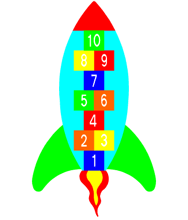 Konu: Akıldan hesap Hedef: Öğrenciler tahminler yaparak akıldan hesap yapacaklar.Yetkinlik: Program 3´üncü sınıf ve üzeri için uygundur. Burada tartışmalara uygun problemler bulabilirsiniz. Öğrenciler çift veya grup halinde çalışacaklar.Bir öğrenci bir rakam düşünecek.Evet/hayır cevapları alabilecekleri sorular sorarak arkadaşlarının düşündüğü rakamı tahmin edecekler. Sonra oyuncular rol değiştirecek.En az soru sorarak rakamı tahmin eden oyuncu oyunu kazanır.   Eğitim programı için öneriler: Program 3´üncü sınıf ve üzeri için uygundur.Öğrencilerin farklı çözüm olanakları bulmalarını tavsiye edin.   Öğrencilerin konuşup tartışmalarını tavsiye edin. Kaynak: matematikk.org	